Week 4 writing taskI imagine your parents feel like your robot servants at the moment!  Think about what your ideal robot servant would be like.  Use the best adjectives and adverbs you can to describe it.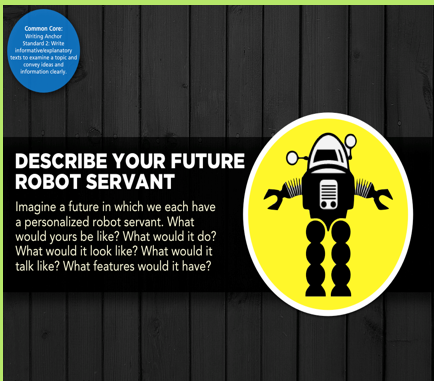 